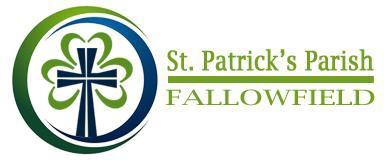 APPLICATION FOR RENTAL MONSIGNOR PAUL BAXTER MEMORIAL CENTREThe information provided on this application form will be used to prepare your License Agreement. Your rental is not confirmed until a completed application is received and approved, the rental deposit has been paid and the license agreement (to follow) is signed by both the signing authority listed below and St. Patrick’s Parish.SPACE REQUESTEDBaxter Hall	⬜ Riopelle Boardroom	⬜ McGivney Conference RoomEVENT INFOType of Event:Expected Attendance:  	Room LayoutRound tables of 6  	Round tables of 8  	Head Table for # 	□ Classroom style	⬜ U shape	⬜ Theatre style	⬜ Dance FloorCatered? ⬜ No	⬜ Yes -  	Name and contact number of catererWill alcohol be served?	⬜ No	⬜ Yes - Requires Special Occasion Permit or Licensed Caterer and appropriate insuranceDJ / live music?	⬜ No	⬜ Yes Equipment requested:□ Sound System	⬜Microphones (wired only)⬜Podium	⬜Projector & screenEstimate:Standard Rate - $1,500.00 (includes 1pm to 1am day of reception and 2 additional hours to decorate)Hourly Rate @ $125.00 x	hours (minimum of 3) = $ 	Meeting Room Rental - $75.00 (flat fee, 3 hours)Rental Date(s) and Time(s)Start Time (including set-up)End Time (including cleanup)Representative’s NameOrganization(if applicable)Mailing AddressPhone NumberE-mail Address□ Anniversary□ Dinner□ Birthday□ Bridal / Baby Shower□ Christmas Party□ Dance□ Meeting□ Reception□ RetirementInsurance: Please check oneInsurance: Please check onePurchase Insurance from Gallagher online at: Parish Event Insurance Form/Formulaire d'assurance d'événement paroissial (e-registernow.com)Own Coverage – Certificate of Insurance to be provided 2 weeks prior to event date listing the Roman Catholic Archdiocese of Ottawa-Cornwall as additionally insured for $2 million dollars on event date(s).Name of Company:	Policy  	Deposits:Deposits:Non-Refundable Deposit Amounts:$100.00 per rental dayRefundable Deposit Amounts:Security Deposit - $500.00 payable upon requestDate of this application:Signature of Applicant:Deposit Paid: $ 	Cheques are to be made payable to St. Patrick Parish Fallowfield. Mastercard, VISA and Cash accepted in person.Deposit Paid: $ 	Cheques are to be made payable to St. Patrick Parish Fallowfield. Mastercard, VISA and Cash accepted in person.